ВСТУПИТЕЛЬНЫЕ ИСПЫТАНИЯДЛЯ ПОСТУПЛЕНИЯ НА СПЕЦИАЛЬНОСТЬ «ДЕКОРАТИВНО-ПРИКЛАДНОЕ ИСКУССТВО И НАРОДНЫЕ ПРОМЫСЛЫ»Для абитуриентов  очной формы обучения  специальности «Декоративно-прикладное искусство и народные промыслы» проводятся вступительные испытания творческой направленности.Абитуриенты допускаются к прохождению вступительных испытаний только при наличии паспорта.Творческое испытание включает в себя работу по живописи (натюрморт с предметами быта). В процессе выполнения вступительного испытания абитуриент должен продемонстрировать знание основ композиции, основных законов перспективы, образность мышления, оригинальность и быстроту реакции при решении творческих задач.Абитуриент должен выполнить натюрморт в карандаше на бумаге формата А 3, составленный из 2-3 бытовых предметов простых по форме и различных по фактуре, материалу и цвету на гладком фоне. После выполнения линейного рисунка, абитуриент продолжает работу в цвете. Продолжительность творческого испытания 240 минут. Абитуриенты при прохождении творческого испытания должны иметь при себе: - бумагу для рисования (лист формата А3); - бумагу для эскизов (несколько листов форма А4);-  ластик; - кнопки силовые;- набор карандашей разной мягкости (НВ – 1 шт., В – 1 шт., 2В – 1 шт.);- резак, точилку; - краски акварельные фирм «Санкт-Петербург» или «Нева»;- гуашь (белила – 1 банка);- кисти (белка № 2, 3, 4, 5 и колонок № 1, 2 – каждой по одной штуке);- емкость для воды (. или .);- палитру пластмассовую;- салфетку х/б.Абитуриенты на творческом испытании по рисунку работают в аудитории за мольбертами.Не рекомендуется использовать бумагу плохого качества (не предназначенную для акварели, гуаши), не профессиональные акварельные гуашевые краски, кисти с грубым волосом (предназначенные для технических целей), твердые карандаши (Н, 2Н, 3Н), мягкие карандаши (4В, 5В, 6В), не качественные ластики, пачкающие бумагу.Критерии оценки задания:- компоновка предметов на листе;- грамотное использование пропорциональных отношений;- выполнение линейного рисунка;-знание основных законов перспективы;- владение графическими материалами (карандаш); - владение колористическими отношениями;- знание основных законов световоздушной перспективы;- владение живописными материалами (акварель, гуашь, темпера);- демонстрация общей живописной культуры. Работа оценивается по системе «зачет» - «незачет»Образцы рисунков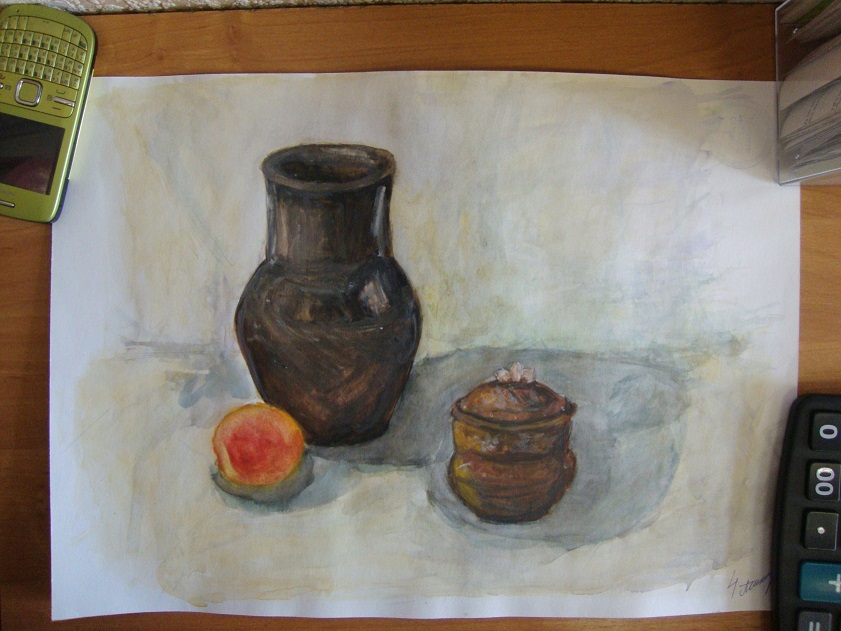 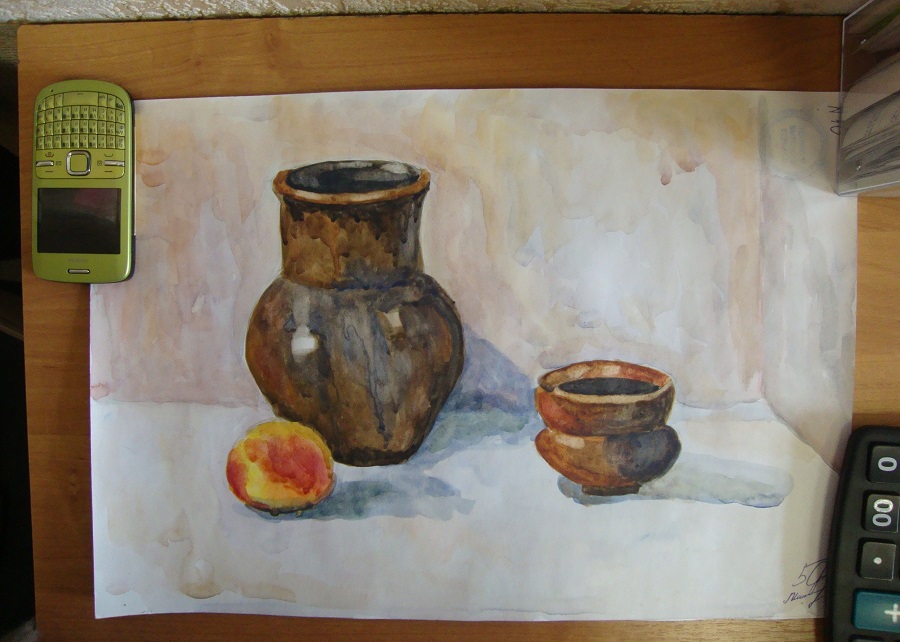 